Компания «ВЕДИ ГРУПП» производит подачу/получение документов в Визовых Центрах Чехии в следующих городах: 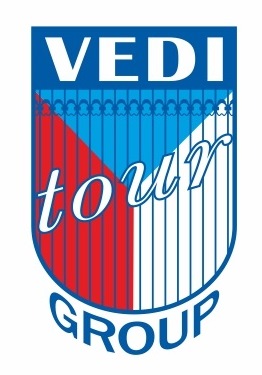 Москва, Санкт-Петербург,Самара, Ростов-на-Дону, Краснодар, Уфа, Н. Новгород, Казань, Пермь, Екатеринбург,Челябинск. Адреса Визовых центров:Москва: г. Москва, Каширское шоссе, д. 3 корпус.2 строение 4, (ТК ”Сириус парк”)Санкт-Петербург: г. Санкт-Петербург, ул. Большая разночинная, д. 16/7, ТЦ "Чкаловский", 3 этаж. Самара: г. Самара, ул. Мичурина, д.78 оф. 2, 2 этажРостов-на-Дону: г. Ростов-на-Дону, ул. Троллейбусная, д. 24/2в, 2 этажКраснодар: г. Краснодар, ул. Павлова, д. 64Уфа: г. Уфа, ул. Чернышевского, 82, 6 кор.3 этаж, оф.301Нижний Новгород: г. Нижний Новгород, ул. Ошарская, д. 16Казань: г. Казань, ул. Парижской коммуны, 8Пермь: г. Пермь, ул. Чернышевского, 28Екатеринбург: г. Екатеринбург, ул. Куйбышева 44Д (БЦ «Панорама»), 2 этажЧелябинск: г. Челябинск, ул. Карла Маркса, 38 (БЦ «Аркаим Плаза»)Последовательность действий:
1. Забронировав тур, агент производит подбор всех необходимых документов согласно сайту (раздел «Визы»).2. Готовый пакет документов агент отправляет в выбранный для подачи документов офис компании «ВЕДИ ГРУПП» В наличии обязательно должно быть письмо о предпочтительной дате и времени прохождения биометрии! При отсутствии данного письма оператор оставляет за собой право назначить день подачи и прохождения биометрии на свое усмотрение.
3. После обработки документов агенту сообщается дата и время записи для прохождения биометрии туристом. В день подачи документов турист с российским паспортом (наличие обязательно!) является по адресу расположения Визового Центра за 5-10 минут до назначенного времени и далее проходит процедуру биометрии по следующей схеме:А) Москва: турист должен подойти к администратору на входе, назвать ФИО, туроператора «ВЕДИ ГРУПП», получить талон и пройти в зал для подачи на биометрию. Напоминаем, что на момент прохождения биометрии, документы туриста уже сданы сотрудником компании, оплата произведена. Турист проходит только процедуру дактилоскопии.Б) Регионы: турист приходит в назначенное время в Визовый центр, в сопровождении сотрудника компании проходит процедуру биометрии. Напоминаем, что на момент прохождения биометрии, документы туриста уже сданы сотрудником компании, оплата произведена. Турист проходит только процедуру дактилоскопии.Внимание! В случае неявки туристов в ВЦ в назначенное время взымается штраф 20 евро с человека за повторный сбор документов и повторную подачу.4. Получение документов осуществляется туроператором.